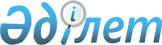 Об определении мест для осуществления выездной торговли по городу Аксу
					
			Утративший силу
			
			
		
					Постановление акимата города Аксу Павлодарской области от 10 июня 2015 года № 444/6. Зарегистрировано Департаментом юстиции Павлодарской области 03 июля 2015 года № 4567. Утратило силу постановлением акимата города Аксу Павлодарской области от 15 января 2016 года N 31/1      Сноска. Утратило силу постановлением акимата города Аксу Павлодарской области от 15.01.2016 N 31/1.

      В соответствии с пунктом 2 статьи 27 Закона Республики Казахстан от 12 апреля 2004 года "О регулировании торговой деятельности", постановлением Правительства Республики Казахстан от 21 апреля 2005 года № 371 "Об утверждении Правил внутренней торговли" акимат города Аксу ПОСТАНОВЛЯЕТ:

       Определить места для осуществления субъектами торговой деятельности выездной торговли по городу Аксу согласно приложению к настоящему постановлению.

       Постановление акимата города Аксу от 14 июля 2014 года № 544/4 "Об определении мест для осуществления выездной торговли на территории сельских округов города Аксу" (зарегистрированное в Реестре государственной регистрации нормативных правовых актов за № 3906, опубликованное 13 августа 2014 года в газетах “Ақсу жолы” № 62 и “Новый путь” № 62) признать утратившим.силу.

       Контроль за исполнением настоящего постановления возложить на курирующего заместителя акима города Аксу.

       Настоящее постановление вводится в действие со дня его первого официального опубликования.

 Перечень мест для осуществления субъектами торговой
деятельности выездной торговли по городу Аксу
					© 2012. РГП на ПХВ «Институт законодательства и правовой информации Республики Казахстан» Министерства юстиции Республики Казахстан
				
      Аким города

К. Нукенов
Приложение
к постановлению акимата
города Аксу от 10 июня
2015 года № 444/6№ п/п

Наименование

Места расположения

1.

город Аксу

у дома по улице Ленина 57;

между жилыми домами по улице Ауэзова 40 и 42;

с торца дома по улице Камзина 67 (напротив магазина "Даулет");

у дома по улице Камзина 27 (напротив магазина "Рахима");

между домами по улице Камзина 18 и 20 (напротив магазина "Уркия");

с торца дома по улице Ауэзова 83 А;

с торца дома по улице Царева 17 (напротив магазина "Пахомовский");

по улице Ауэзова 29, напротив магазина "АриИль";

по улице 8 Марта, площадь перед магазином "Юбилейный";

между домами по улице Строителей 22 и 26;

на территории городского парка;

на территории городской набережной;

площадь по улице Ауэзова (напротив магазина "Азамат").

2.

Алгабасский сельский округ

село Алгабас, на площади по улице Коммунистическая;

село Жолкудук, вдоль трассы Ленинский-Русская Поляна (напротив магазина ИП "Касенов");

село Ребровка, по улице Қазанғап би (напротив начальной школы);

село Айнаколь, по улице Центральная (напротив административного здания государственного учреждения "Аппарат акима Алгабасского сельского округа");

село Коктас, по улице Достық (напротив начальной школы);

село Карабай, на площади по улице Жағалау.

3.

Достыкский сельский округ

село Достык, по улице 1 Линия (напротив средней школы "Достык");

село Парамоновка, на площади по улице Молодежная;

село Пограничник, на площади по улице Белорусская.

4.

Евгеньевский сельский округ

село Евгеньевка, на площади по улице Гагарина;

село Уштерек, на площади по улице Ленина;

село Сольветка, на площади по улице Ленина. 

5.

Калкаманский сельский округ

село Калкаман, на площади по улице Ленина; село Акжол, на площади по улице Школьная.

6.

Кызылжарский сельский округ

село Кызылжар, по улице Гагарина (напротив Дома культуры);

село Сарышыганак, по улице Центральная (напротив Дома культуры).

7.

Сельский округ имени Мамаита Омарова

село имени Мамаита Омарова, на площади по улице Ш. Аргынбаева;

село Путь Ильича, на площади по улице Ленина;

село Курколь, на площади по улице Алтайская.

